17-тa учебна седмица		Домашна работа – 5 Б класЛитература:“Златното момиче” е българска народна приказка, която разказва за двете дъщери на един баща (златното момиче и черното момиче), за дом с нарушена хармония – поява на зла мащеха, която не обича еднакво двете деца. Приказката е вълшебна и има щастлив край. В нея се разглеждат теми като доброто и злото, нравствените качества и справедливост.Моля, прочетете  приказката „Златното момиче“ (цялата приказка) на  стр. 72 в учебника по Литература и отговорете на въпроса:Какви качества притежават златното и черното момиче? По какво си приличат и по какво се различават? Посочете конкретни примери от приказката.........................................................................................................................................................................................................................................................................................................................................................................................................................................................................................................................................................................................................................................................................................................................................................................................................................................................................................................................................................................................................................................................................................................................................................................................................................................................................................................................................................................................................................................................................................................................................................................................................................................................................................................................................................................................................................................................................................................................................................................................................................................................................................................................................................................................................................................................................................................................................................................................................................................................Български език:Да припомним!Местоимения- Местоимението е самостойна изменяема част на речта, която замества име (съществително, прилагателно или числително). Лични местоимения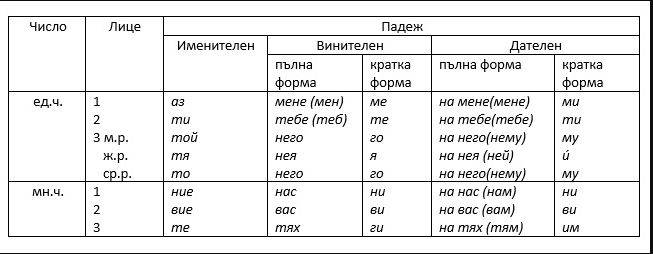 Нови знания!Притежателни местоимения. Към изучените лични местоимения и падежните им форми (иминителен, винителен и дателен падеж), нека се запонаем  с ПРИТЕЖАТЕЛНИТЕ МЕСТОИМЕНИЯ. Притежателните местоимения изразяват отношение на принадлежност между притежателя и притежавания предмет. Те се променят взависимост от рода, числото, лицето и падежа на притежавания предмет, а в трето лице единствено число и от рода на притежателя. Притежават пълни и кратки форми. Членуват се само пълните форми  (моя(т), моята, моето, моите). Отговарят на въпросите: Чий? Чия? Чие? Чии?Пример: Моливът е на Алекс.               Моливът е негов.               Неговият молив е син.В този пример Алекс е притежател, а моливът е притежавания предмет.Негов е притежателно местоимение, заместващо Алекс (притежателя) и отговаря на въптоса „Чий“?Неговият е членуваната форма на притежателното местоимение негов.Нека сега направим морфологичен анализ на притежателното местоимение неговият ( да определим лице, число, род, членуване):История: Траките са оставили значително културно наследство, което включва многообразни златни и сребърни съкровища, гробници със забележителни стенописи или скулптури. Тракийското наследство е важна част от българската култура и история.  Вашата задача е да създадете проект на тема “Тракийско наследство”.Моля, децата, които бяха без проекти, да бъдат готови за представяне!Неговият- 3л, ед. ч. , м.р., членувана формаС помощта  на таблицата, моля открийте ПРИТЕЖАТЕЛНИТЕ МЕСТОИМЕНИЯ в изреченията и определете лицето, числото, рода и формата (пълна/кратка; членувана/нечленувана).                                    ПРИТЕТЕЖАТЕЛНИ МЕСТОИМЕНИЯ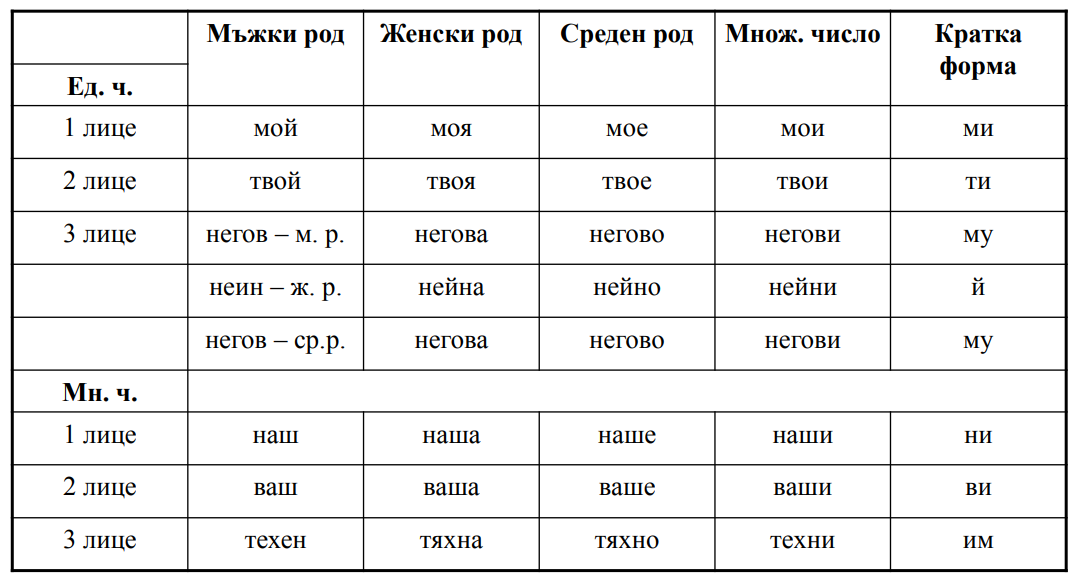  1. Аз имам братовчед. Братовчед ми е лекар.  2. Ти имаш чичо.Твоят чичо е инженер. 3. Той има сестра. Неговата сестра е хубава 4. Ние имаме приятели. . Ние обичаме приятелите си. 5. Те имат родители.  Техните родители са зъболекари.